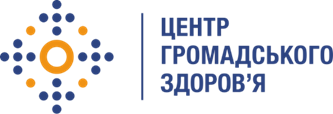 Державна установа «Центр громадського здоров’я Міністерства охорони здоров’я України» оголошує конкурс на відбір Консультанта з індексного тестування регіональної мультидисциплінарної команди (МДК)в рамках програми Глобального фонду прискорення прогресу у зменшенні тягаря туберкульозу та ВІЛ-інфекції в УкраїніНазва позиції: Консультант з індексного тестування на ВІЛ-інфекцію регіональної мультидисциплінарної команди (МДК)Регіон діяльності: Вінницька обл., Волинська обл., Житомирська обл., Закарпатська обл., Івано – Франківська обл., Луганська обл., Львівська обл., Рівненська обл., Сумська обл., Тернопільська обл., Харківська обл., Хмельницька обл., Чернівецька обл.Кількість позицій: 13Період виконання робіт: вересень-грудень 2021 рокуІнформація щодо установи:Головним завданнями Державної установи «Центр громадського здоров’я Міністерства охорони здоров’я України» (далі – Центр) є діяльність у сфері громадського здоров’я. Центр виконує лікувально-профілактичні, науково-практичні та організаційно-методичні функції у сфері охорони здоров’я з метою забезпечення якості лікування хворих на cоціально-небезпечні захворювання, зокрема ВІЛ/СНІД, туберкульоз, наркозалежність, вірусні гепатити тощо, попередження захворювань в контексті розбудови системи громадського здоров’я. Центр приймає участь в розробці регуляторної політики і взаємодіє з іншими міністерствами, науково-дослідними установами, міжнародними установами та громадськими організаціями, що працюють в сфері громадського здоров’я та протидії соціально небезпечним захворюванням.Завдання:Забезпечення координації заходів та покращення якості надання послуг індексного тестування (далі – ІТ) на ВІЛ в регіоні.Забезпечення впровадження ІТ в межах регіону, пропозиція індексного тестування: нововиявленим особам з ВІЛ-інфекцією; ЛЖВ, що знають про ВІЛ-позитивний статус, але не приймають АРТ; ЛЖВ, що розпочали прийом АРТ, але мають визначальний рівень вірусного навантаження.Взаємодія з регіональним координатором з ДКП щодо залучення ВІЛ-негативних індексних клієнтів до доконтакної профілактики (далі - ДКП).Забезпечення внесення фахівцями сайтів АРТ якісних даних в МІС ВІЛ та надання консультативної допомоги фахівцям сайтів щодо ведення МІС, актуалізації даних щодо індексного тестування. Надання консультативної підтримки фахівцям ЗОЗ регіону щодо впровадження алгоритму ІТ з використанням стандартної операційної процедури з ІТ на рівні кожного закладу регіону.Проведення онлайн моніторингових візитів на сайти регіону з метою оцінки якості надання послуг з ІТ.Участь у зустрічах із місцевими НУО, соціальними службами та медичними установами з питань зміцнення співпраці для поліпшення ІТ на ВІЛ та профілактичних програм в регіоні.Координація діяльності регіональних НУО та медичних установ щодо проведення ІТ в регіоні.Виконання інших обов’язків відповідно до Плану заходів діяльності МДК за запитом керівника МДК, національного координатора МДК, національного координатора з тестування.Вимоги до професійної компетентності:Передвища  освіта в галузі знань з «Охорони здоров’я» за спеціальністю «Медсестринство» або Повна вища освіта за напрямом підготовки «Медицина», спеціальність «Лікарська справа» або «Педіатрія», або за напрямом «Соціальні та поведінкові науки». Знання нормативно-правової бази з питань ВІЛ-інфекції/СНІДу;Досвід роботи у сфері профілактики/лікування ВІЛ;Відмінне знання усної та письмової ділової української мови;Володіння англійською мовою на рівні не нижче intermediate буде перевагою;Добре володіння пакетом програм MS Office;Чітке дотримання термінів виконання завдань;Відповідальність.Резюме мають бути надіслані електронною поштою на електронну адресу: vacancies@phc.org.ua. В темі листа, будь ласка, зазначте: «374 - 2021 Консультант з індексного тестування на ВІЛ-інфекцію регіональної мультидисциплінарної команди (МДК)Термін подання документів – до 16 вересня 2021 року, реєстрація документів завершується о 18:00.За результатами відбору резюме успішні кандидати будуть запрошені до участі у співбесіді. У зв’язку з великою кількістю заявок, ми будемо контактувати лише з кандидатами, запрошеними на співбесіду (тобто вони стають учасниками конкурсу). Умови завдання та контракту можуть бути докладніше обговорені під час співбесіди.Державна установа «Центр громадського здоров’я Міністерства охорони здоров’я України»  залишає за собою право повторно розмістити оголошення про вакансію, скасувати конкурс на заміщення вакансії, запропонувати посаду зі зміненими обов’язками чи з іншою тривалістю контракту.